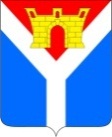 АДМИНИСТРАЦИЯ УСТЬ-ЛАБИНСКОГО ГОРОДСКОГО ПОСЕЛЕНИЯ  УСТЬ-ЛАБИНСКОГО РАЙОНА П О С Т А Н О В Л Е Н И Еот 09.08.2019                                                                                                        № 614город Усть-ЛабинскОб определении специально установленных мест для обнародования нормативных правовых актов органов местного самоуправления Усть-Лабинского городского поселения Усть-Лабинского районаВ соответствии с Федеральным законом от 6 октября 2003 года № 131-ФЗ «Об общих принципах организации местного самоуправления в Российской Федерации», руководствуясь Уставом Усть-Лабинского городского поселения Усть-Лабинского района, п о с т а н о в л я ю:1. Определить специально установленными местами для обнародования нормативных правовых актов органов местного самоуправления Усть-Лабинского городского поселения Усть-Лабинского района следующие места:официальный сайт администрации Усть-Лабинского городского поселения Усть-Лабинского района;МБУК «Централизованная районная библиотека» МО Усть-Лабинский район по адресу: г. Усть-Лабинск, ул. Советская, 56.2. Осуществлять официальное обнародование муниципальных правовых актов органов местного самоуправления Усть-Лабинского городского поселения Усть-Лабинского района, имеющих нормативный характер, не позднее чем через пятнадцать дней со дня их принятия (издания), если иное не предусмотрено федеральным и краевым законодательством, нормативными правовыми актами органов местного самоуправления Усть-Лабинского городского поселения Усть-Лабинского района, самим муниципальным нормативным правовым актом.3. Установить, что тексты муниципальных нормативных правовых актов должны находиться в специально установленных для обнародования местах не менее десяти календарных дней с момента их обнародования.4. Информацию о принятии нормативных правовых актов размещать в газете «Сельская новь», а их тексты в местах, перечисленных в пункте 1 настоящего постановления.5. Отделу по общим и организационным вопросам администрации Усть-Лабинского городского поселения Усть-Лабинского района (Чухирь) опубликовать настоящее постановление в газете «Сельская новь» и разместить на официальном Интернет - сайте администрации Усть-Лабинского городского поселения Усть-Лабинского района.6. Контроль за выполнением настоящего постановления возложить на исполняющего обязанности главы Усть-Лабинского городского поселения Усть-Лабинского района А.М. Абрамова.7. Постановление вступает в силу со дня его официального опубликования.Исполняющий обязанности главыУсть-Лабинского городского поселения Усть-Лабинского района                                                                     А.М. Абрамов